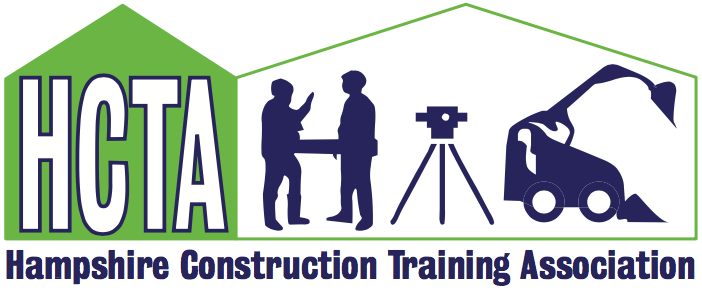 AgendaTuesday 15th March 2022- 10.00 am startCETC Civil Engineering Training Centre, Fareham, Lee on the Solent, PO13 9PFTea, Coffee & Breakfast Snack from 09.40 am Welcome & Introductions 					Julia CoakCat & Genny Demo/Product Awareness                     Dan LoweA.G.M:Chairman Report 2021					Julia Coak	  Training Officer Report 2021				Carolyn Hinton	 Treasurers Statement 2021		          		Estell Guest  Proposals: Election of Officers							Acceptance of 2021 reports				Annual Subscription 2022Break for Refreshments 11.00 – 11.15Asbestos Awareness			                               Gary MannIConstruct                                                                    Jason WoodwardCITB Update				                               Heidi Greenham					            A.O.B.								All	  Next meeting & Close (by 13.00)				Julia Coak	  	